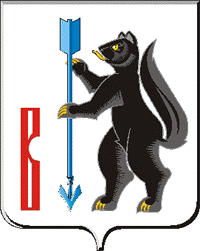 РОССИЙСКАЯ ФЕДЕРАЦИЯСВЕРДЛОВСКАЯ ОБЛАСТЬДУМА ГОРОДСКОГО ОКРУГА ВЕРХОТУРСКИЙР Е Ш Е Н И Еот  «28»  ноября  2018 года  №65г. ВерхотурьеО внесении изменений в Решение Думы городского округа Верхотурский от 07.07.2010г. №40 «Об утверждении  реестра должностей муниципальной службы в органах местного самоуправления городского округа  Верхотурский»В соответствии с Федеральным законом от 06.10.2003 N 131-ФЗ "Об общих принципах организации местного самоуправления в Российской Федерации", Законом Свердловской области от 14.06.2005 N 49-ОЗ "О реестре должностей муниципальной службы, учреждаемых в органах местного самоуправления муниципальных образований, расположенных на территории Свердловской области, и в муниципальных органах, не входящих в структуру органов местного самоуправления этих муниципальных образований", руководствуясь статьёй 21 Устава городского округа Верхотурский, Дума городского округа Верхотурский РЕШИЛА:1. Внести в Реестр должностей муниципальной службы в органах местного самоуправления городского округа Верхотурский, утвержденный Решением в Решение Думы городского округа Верхотурский от 07.07.2010г. №40 «Об утверждении реестра должностей муниципальной службы в органах местного самоуправления городского округа Верхотурский» следующие изменения:	1) дополнить абзацем  главу 1 «Должности муниципальной службы, учреждаемые для обеспечения исполнений полномочий Думы городского округа Верхотурский и выборных должностных лиц, замещающих  муниципальные должности Думы городского округа Верхотурский»:«Младшие должности:специалист I категории.»;дополнить абзацем главу 3 «Должности муниципальной службы, учреждаемые должности муниципальной службы, учреждаемые для обеспечения полномочий Счетной палаты (контрольного органа) городского округа Верхотурский»:  «Младшие должности:специалист I категории.»;3) исключить слова «1) глава администрации городского округа Верхотурский» в главе 2. Должности муниципальной службы, учреждаемые для обеспечения исполнения полномочий администрации городского округа Верхотурский» ;      2. Настоящее Решение вступает в силу с 01 ноября 2018 года.      3. Контроль исполнения настоящего Решения возложить на постоянную Комиссию Думы городского округа Верхотурский по регламенту и местному самоуправлению (Чебыкин А.С.).4. Опубликовать настоящее Решение в информационном бюллетене «Верхотурская неделя» и на официальном сайте городского округа Верхотурский http://www.adm-verhotury.ru.                 Глава городского округа Верхотурский        				     А.Г. Лиханов                  ПредседательДумы городского округа Верхотурский                                И.А. Комарницкий 